Об образовании избирательных участковРуководствуясь статьей 19 Федерального закона «Об основных гарантиях избирательных прав и права на участие в референдуме граждан Российской Федерации», Уставом муниципального образования «Тулунский район»,ПОСТАНОВЛЯЮ:Для проведения всех выборов, проводимых на территории Тулунского муниципального района, а также для всех референдумов Иркутской области, местных референдумов образовать 45 избирательных участков на территории Тулунского муниципального района в границах:Опубликовать настоящее постановление в газете «Земля Тулунская»Мэр Тулунскогомуниципального района				М.И. ГильдебрантСогласовано:Председатель Тулунскойрайонной территориальнойизбирательной комиссии				Л.В. Беляевскаяисп. С.В. Скурихин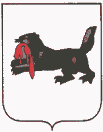 ИРКУТСКАЯ  ОБЛАСТЬИРКУТСКАЯ  ОБЛАСТЬМуниципальное образование«Тулунский район»АДМИНИСТРАЦИЯМуниципальное образование«Тулунский район»АДМИНИСТРАЦИЯТулунского муниципального районаТулунского муниципального районаП О С Т А Н О В Л Е Н И ЕП О С Т А Н О В Л Е Н И Е«18» января 2013 г.                                     № 8-пг«18» января 2013 г.                                     № 8-пгг. Тулунг. Тулун№ ппНомера избирательных участковПеречень населенных пунктов, входящих в избирательный участокМесто нахождения УИК и номер телефонаМесто размещения помещений для голосования1442с. Азей,д. Нюрас. Азей, ул. Привокзальная, 12Ател. 2-24-04с. Азей, ул. Привокзальная, 12А, здание МОУ «Аейская средняя общеобразовательная школа»1443п. Аршанп. Аршан, ул. Школьная, 1тел. 3-00-00п. Аршан, ул. Школьная, 1,здание МОУ «Аршанская основная общеобразовательная школа»1444с. Алгатуйс. Алгатуй, ул. Солнечная, 16тел.2-77-88с. Алгатуй, ул. Солнечная, 16, здание МКУ «Центр культуры»1445п. Ермаки, с. Никитаевос. Никитаево, ул. Кировская, 47тел. 40-0-95с. Никитаево, ул. Кировская, 47, здание МОУ «Никитаевская начальная школа-сад»1446д. АфанасьеваД. Афанасьева, ул. Ленина, 4Ател. 2-24-04д. Афанасьева, ул. Ленина, 4А, здание МКУК «КДЦ д. Афанасьева»1447д. Аверьяновка, п. Ключевой, с. Будаговос. Будагово,ул. Ленина, 60Тел. 37-1-23с. Будагово, ул. Ленина, 60, здание администрации Будаговского сельского поселения1448д. Трактово-Курзанд. Трактово-Курзан, ул. Трактовая, 25тел. 2-24-04д. Трактово-Курзан, ул. Трактовая, 25 здание МКУК «КДЦ д. Трактово-Курзан»1449д. Килим,д. Северный Кадуй,д. Южный Кадуйд. Северный Кадуй, ул. Новая, 8тел. 2-24-04д. Северный Кадуй, ул. Новая, 8, здание начальной школы1450с. Бурхун, д. Александровкас. Бурхун, ул. Трактовая, 13тел. 2-24-04С. Бурхун, ул. Трактовая, 13, здание МОУ «Бурхунская средняя общеобразовательная школа»1451д. Паберегад. Паберега, ул. Набережная, 29тел. 2-24-04д. Паберега, ул. Набережная, 29, здание МДОУ «Дюймовочка»1452д. Одон, д. Ингутд. Одон, ул. Набережная, 23тел. 2-24-04д. Одон, ул. Набережная, 23, здание начальной школы1453д. Владимировка, д. Вознесенск, д. Харантейд. Владимировка, ул. Молодости, 19тел. 2-24-04д. Владимировка, ул. Молодости, 19, здание МОУ «Владимировская средняя общеобразовательная школа»1454д. Харгажинд. Харгажин, ул. Нижняя, 5тел. 2-24-04д. Харгажин, ул. Нижняя, 5, здание начальной школы1455д. Уталайд. Уталай, ул. Центральная, 32тел. 2-24-04д. Уталай, ул. Центральная, 32, здание «Дом досуга»1456с. ГадалейС. Гадалей, ул. 40 лет Победы, 2/1тел.32-2-33с. Гадалей, ул. 40 лет Победы, 2/1, здание администрации Гадалейского сельского поселения1457д. Азейд. Азей, ул. Школьная, 27тел. 2-24-04д. Азей, ул. Школьная, 27, здание начальной школы1458с. Гуран, д. Андреевка, д. Ниргит, п. Буслайка-Ангуйскаяс. Гуран, ул. Бурлова,36тел. 33-4-35с. Гуран, ул. Бурлова, 36, здание администрации Гуранского сельского поселения1459п. Целинные Землип. Целинные Земли, ул. Шолохова, 16тел. 33-4-29п. Целинные Земли, ул. Шолохова, 16,здание коррекционной школы-интерната1460с. Бадар, д. Красный Октябрь, д. Заборс. Бадар, ул. Перфиловская, 1тел. 34-3-37с. Бадар, ул. Братская, 20, здание МОУ «Бадарская средняя общеобразовательная школа»1461д. Евдокимова, п. Евдокимовский, уч. Красноозерскийпос. Евдокимовский, ул. Центральная,19тел. 2-24-04пос. Евдокимовский, ул. Центральная,19, здание МОУ «Евдокимовская средняя общеобразовательная школа»1462с.Едогон, д. Талханс. Едогон, ул. Ленина, 66тел. 32-4-21с. Едогон,ул. Ленина, 66, здание администрации Едогонского сельского поселения»1463д. Изэголд. Изэгол, ул. Ленина, 38тел. 2-24-04д. Изэгол, ул. Ленина, 38, здание МОУ «Изэгольская основная общеобразовательная школа»1464с. Икей, с. Галдун, п. Икейский, д. Козухум, д. Гарбакарайс. Икей, пер. Пионерский, 9тел. 36-3-44с. Икей, пер. Пионерский, 9, здание МОУ «Икейская средняя общеобразовательная школа»1465п. Ишидейп. Ишидей, ул. Школьная, 37тел. 2-24-04п. Ишидей, ул. Школьная, 37, здание администрации Ишидейского сельского поселения1466с. Уйгат, д. Кривуша, п. Белая зимас. Уйгат, ул. Школьная, 1тел. 2-24-04с. Уйгат, ул. Школьная, 1, здание МОУ «Уйгатская основная общеобразовательная школа»1467п. Утайп. Утай, ул. Нагорная, 15тел. 2-24-04п. Утай, ул. Нагорная, 15, здание МОУ «Утайская основная общеобразовательная школа»1468с. Котик, д. Красная Дубрава, д. Малый Утайчикс. Котик, ул. Садовая, 24тел. 2-24-04с. Котик, ул.Садовая, 24, здание МКУ «Дом культуры с. Котик»1469д. Заусаевад. Заусаева,ул. Кирова, 64тел. 2-24-04д. Заусаева,ул. Кирова, 64здание ФАПа1470с. Мугун, д. Хараманут, д. Новая Деревня, д. Александровкас. Мугун, ул. Ленина, 61тел. 33-5-46с. Мугун, ул. Ленина, 61, здание администрации Мугунского сельского поселения1471д. Нижний Бурбук, д. Верхний Бурбук, д. Большой Одерд. Нижний Бурбук, ул. Зеленая, 2тел. 36-3-28д. Нижний Бурбук, ул. Зеленая, 2, здание МКУ «КДЦ д. Нижний Бурбук»1472п. Октябрьский-2, п. Октябрьский-1, д. Боробино, д. Альбинп. Октябрьский-2, ул. Школьная, 10тел. 2-24-04п. Октябрьский-2, ул. Школьная, 10, здание МОУ «Октябрьская основная общеобразовательная школа»1473п. Центральные Мастерскиеп. Центральные  мастерские,пер. Урожайный, 1 тел. 2-47-15п. Центральные мастерские, пер. Урожайный, 1, здание МУК КДЦ «Сибиряк»1474п. 4-е отделение ГСС, п. Иннокентьевскийп. 4-е отделение Государственной селекционной станции, ул. Мичурина, 36тел. 49-0-33п. 4-е отделение Государственной селекционной станции, ул. Мичурина, 36, здание администрации Писаревского сельского поселения1475д. Булюшкина,д. Булюшкина, ул. Школьная, 1тел. 2-24-04д. Булюшкина, ул. Школьная, 1, здание МОУ «Булюшкинская средняя общеобразовательная школа»1476п. 1-е отделение ГССп. 1-е отделение Государственной селекционной станции, ул. Зерновая, 20ател. 2-24-04п. 1-е отделение Государственной селекционной станции, ул. Зерновая, 20аЗдание начальной школы1477д. Казакова, д. Верхний Манут, д. Нижний Манутд. Нижний Манут, ул. Набережная, 24тел. 2-24-04д. Нижний Манут, ул. Набережная, 24, здание начальной школы1478с. Перфиловос. Перфилово, ул. 50 лет Октября, 39тел. 33-7-19с. Перфилово, ул. 50 лет Октября, 39, здание администрации Перфиловского сельского поселения1479д. Петровскд. Петровск, ул. Центральная, 14тел. 2-24-04д. Петровск, ул. Центральная, 14, здание МКУК «КДЦ д. Петровск»1480п. Сибиряк, д. Наткап. Сибиряк, ул. Советская, 13тел. 2-24-04п. Сибиряк, ул. Советская, 13, здание администрации Сибиряковского сельского поселения1481с. Умыганс. Умыган, ул. Ивана Каторжного, 77тел. 2-18-09с. Умыган, ул. Ивана Каторжного, 77, здание МОУ «Умыганская средняя общеобразовательная школа»1482с. Усть-Кульск, п. Ангуйский, д. Павловка, д. Ангуйс. Усть-Кульск, ул. Школьная, 22тел. 4-13-98с. Усть-Кульск, ул. Школьная, 11, здание МОУ «Усть-Кульская основная общеобразовательная школа»»1483с. Шерагулс. Шерагул, ул. Гагарина, 20тел.31-6-46с. Шерагул, ул. Гагарина, 20, здание МОУ «Шерагульская средняя общеобразовательная школа» (актовый зал)1484д. Трактоваяд. Трактовая, ул. Лесная, 10тел. 2-24-04д. Трактовая, ул. Лесная, 10, здание детского сада1485д. Новотроицкд. Новотроицк, ул. Школьная, 20тел. 41-4-06д. Новотроицк, ул. Школьная, 20, здание МОУ «Шерагульская основная общеобразовательная школа»1486п. ж/д станции Шубапос. ж/д ст. Шуба, ул. Клубная, 2тел. 2-24-04ПОС. ж/д ст. Шуба, ул. Клубная, 2, здание начальной школы